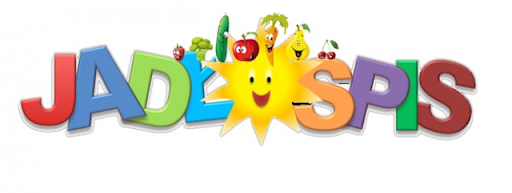 od  28 listopada do 2 grudnia 2022 r. dla uczniów oddziału przedszkolnegood  28 listopada do 2 grudnia 2022 r. dla uczniów oddziału przedszkolnegoPONIEDZIAŁEKśniadanie – Kanapki z topionym serkiem, bułką, masłem, kakao; obiad – Spaghetti z mięsem i serem.     podwieczorek – Kanapki z wędliną, bułką, masłem, i warzywami, herbata cytryną; Talerz owoców;WTOREKśniadanie – Ciasto drożdżowe, kawa inka;obiad – Pulpety w sosie pomidorowym z kaszą jęczmienną, sałata ze śmietaną, kompot owocowy;      podwieczorek – Płatki czekoladowe i kukurydziane na mleku; Talerz owoców;ŚRODAśniadanie – Kanapki z dżemem, bułką, masłem, kakao; obiad – Zupa zacierkowa z wkładką mięsną, pieczywo mieszane; podwieczorek – Parówka z ketchupem, bułką, masłem, i warzywami,  herbata cytryną; Talerz owoców;CZWARTEKśniadanie – Kanapki z wędliną, bułką, masłem, i warzywami, herbata cytryną; obiad – Gulasz z ziemniakami, surówka z kapusty pekińskiej, kompot owocowy;podwieczorek – Budyń śmietankowy, biszkopty; Talerz owoców;PIĄTEKśniadanie – Płatki czekoladowe i kukurydziane na mleku;obiad – Makaron z białym serem na słodko, herbata z cytryną;podwieczorek – Kanapki z wędliną, bułką, masłem, i warzywami, herbata cytryną; Talerz owoców;Jadłospis może ulec niewielkim zmianom, ze względu na brak dostawy odpowiedniego produktu!     Smacznego…Jadłospis może ulec niewielkim zmianom, ze względu na brak dostawy odpowiedniego produktu!     Smacznego…od  28 listopada do 2 grudnia 2022 r.od  28 listopada do 2 grudnia 2022 r.PONIEDZIAŁEKSpaghetti z mięsem i serem.     WTOREKPulpety w sosie pomidorowym z kaszą jęczmienną, sałata ze śmietaną, kompot owocowy;      ŚRODAZupa zacierkowa z wkładką mięsną, pieczywo mieszane;CZWARTEKGulasz z ziemniakami, surówka z kapusty pekińskiej, kompot owocowy;PIĄTEKMakaron z białym serem na słodko, herbata z cytryną;Jadłospis może ulec niewielkim zmianom, ze względu na brak dostawy odpowiedniego produktu!     Smacznego…Jadłospis może ulec niewielkim zmianom, ze względu na brak dostawy odpowiedniego produktu!     Smacznego…